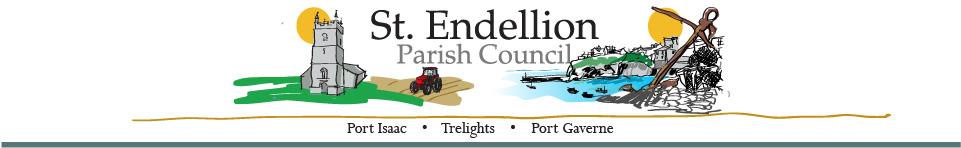 NOTICE AND AGENDA OF THE FULL COUNCIL MEETING TO BE HELD AT ST ENDELLION HALL ON MONDAY 15th May 2023 AT 7pm Members of the public who wish to make representations on any of the items listed below are asked to contact the Clerk by emailing stendellionpc@gmail.com  by noon on Monday 15th May 2023Signature:	………………………………………………  B Kendall (Clerk)	Date: 08/05/2023MinuteAgenda Items ActionPresent 
Members’ DeclarationsPecuniary/Registerable Declarations of Interests – Members must declare an interest, which has been declared on their Register of Financial Interests form, relevant to the agenda.Non-registerable Interests – Members must declare non-pecuniary interests at the start of the meeting or whenever the interest becomes apparent.Declaration of Gifts – Members are reminded they must declare any gift or hospitality with a value in excess of fifty pounds.Dispensations – Members to consider any written requests for dispensations.PA23/02665 Cllr Williams seeks dispensation to introduce & raise any planning issues but take no part in the decision process.ApologiesElection of Chair– Cllr. Raynor currently in post.Chair – Chair to sign the Acceptance of Office form. Election of Vice Chair – Cllr. Cleave currently in post.Vice Chair – Vice Chair to sign the Acceptance of Office formChair’s Welcome / Public ForumMembers of the Public may address the Council for a maximum of three minutes, prior to the commencement of the meeting. All comments are to be directed to the Chair of the meeting.Council Committees/Appointments to Outside Bodies – the following appointments to be made:NALC Representative - Cllr. Kirkman currently in postPlanning Lead – Cllr. Williams currently in post Village Hall Representative – Ms Jon currently in post Playing Field Co-ordinator – Cllrs. Button, Cleave and Webster currently in post. Trelights Village Green – Cllrs. Arnold, Dawe and Kirkman currently in post CMS Working Party – Cllrs. Raynor, Webster and Williams currently in post.Community Network Panel Meeting Representative – currently vacantPlaying Field Development Working Party Representative – currently Cllr ButtonPort Isaac Pedestrian Highways Scheme Representative – currently Cllr RaynorResidential Parking/ Drop Kerbs Representative – Currently Cllr Raynor & Ms Jon Bodmin, Wadebridge, Padstow, St Teath & Tintagel Community Area Partnership Representative – new nomination Minutes of MeetingsAnnual Parish Council Meeting 3rd April 2023 7pm St Endellion Hall Full Council Meeting – 3rd April 2023 following the Annual Meeting Organisations and ReportsParish Council Chair – Members to receive a report.
Divisional Members Report- Members to receive a report.Playing Field Development Working Party- Members to receive an update.STEND_HWG – Members to receive an update.Cllr RaynorCllr Mould 

Cllr ButtonCllr Williams Planning Applications – Members to consider the following, including any received after the agenda had been published. PA23/02087 Magpie Cottage Trelights Port Isaac Cornwall PL29 3TG 
Works to a tree subject to a Tree Preservation Order for Ash (T1) - pollard tree to reduction points indicated in accompanying photo  https://planning.cornwall.gov.uk/online-applications/applicationDetails.do?activeTab=details&keyVal=RRB487FGIO000PA23/02665 42 Church Hill Port Isaac Cornwall PL29 3RQ
Demolition of dwelling and construction of replacement dwelling 
https://planning.cornwall.gov.uk/online-applications/applicationDetails.do?activeTab=details&keyVal=RSC5M4FGJ0B00PA23/02704 Holiday Let 15 Fore Street Port Isaac Cornwall PL29 3RD
Listed building consent for retrospective repair of storm impact damage to east elevation including rebuild of rubble lean to wall with a new door; fascia and soffit to entire elevation to be removed and renewed along with make good of slates sitting above and entire east elevation to be repainted.
https://planning.cornwall.gov.uk/online-applications/applicationDetails.do?activeTab=details&keyVal=RSDUT0FGK6Y00PA23/02872 91 Fore Street Port Isaac Cornwall PL29 3RF 
Proposed demolition of existing dwelling and erection of new dwelling.
https://planning.cornwall.gov.uk/online-applications/applicationDetails.do?activeTab=details&keyVal=RSNHY7FGIU200
PA23/03217 8 Dolphin Street Port Isaac Cornwall PL29 3RJ 
Submission of details to discharge Condition 3 in respect of Decision Notice PA21/12801 dated 28th March 2022.
https://planning.cornwall.gov.uk/online-applications/applicationDetails.do?activeTab=dates&keyVal=RTCVSUFGK1U00Cornwall Council Planning Decisions – information only.PA23/02017 WITHDRAWN Cleardaze New Road Port Isaac Cornwall PL29 3SD
Proposal Non-material amendment in relation to decision notice PA21/03525 dated 19/01/2022 for one dormer cheek to be glazed.PA23/01129 APPROVED Westaway Trelights Port Isaac Cornwall PL29 3TF Proposal Installation of 16 panel PV array mounted on ground with temporary structure.PA23/01628 APPROVED Land North East of Treore Farm Treore Lane PL29 3TB 
Proposal Prior approval notification to determine if planning permission is required for: Excavation of land to provide a sloping sided pit for slurry storage.PA23/01329 Granted (CAADs, PIPs and LUs only) Lego House Trelights Port Isaac Cornwall PL29 3TG Proposal Certificate of lawfulness for the erection of a C3 dwellinghouse without compliance with condition 2 of 2006/01239.PA23/02518 Prior approval not req'd (AF/TEL/DEM) Tolraggott Farm St Endellion Port Isaac Bodmin PL29 3TP 
Proposal Prior notification to determine if planning permission is required for: - Construction of earth banked lagoon.PA23/03084 Prior approval not req'd (AF/TEL/DEM) Treore Treore Lane Port Isaac Cornwall PL29 3TB Prior Notification for an extension to existing agricultural building to be used as an additional cow cubicle shedPA23/02966 Approved Keynvor View 36 New Road Port Isaac Cornwall PL29 3SD
Non Material Amendment (2) to Application No. PA21/04363 dated 16th November 2021 for Variation of Condition 2 (approved plans) of Application No. PA19/06645 dated 15th January 2020 (Demolition of dwelling and replacement with new dwelling), namely, addition of Solar PVPA23/01804 Approved with conditions Laburnums Trelights Port Isaac Cornwall PL29 3TJ Proposed conversion of garage to annex and proposed car parking/driveway in garden with shedPA22/02058/PREAPP Closed - advice given Vine Cottage Rose Hill Port Isaac Cornwall PL29 3RL Pre application advice for a second floor extension to the rear of the building, and replace and partially rebuild the western gable end.PA22/10739 Approved with conditions Tregenna Trelights Port Isaac Cornwall PL29 3TF Conversion and extension of existing self-contained building ('Woodland Lodge') to ancillary annex/ staff accommodation to Tregenna.Additional Planning Matters- including any items received after the agenda had been published. FOR INFORMATION ONLY:PA23/01943 War Memorial Trewetha Lane Port Isaac Cornwall Proposal Listed Building Consent: - To erect an additional stone and bronze monument adjacent to the existing War Memorial. Using matching granite and bronze plaque to provide a monument with names of servicemen originally omitted.https://planning.cornwall.gov.uk/online-applications/applicationDetails.do?activeTab=details&keyVal=RR5N1CFGMEN00CIL Receipts Proposal- Cllr Williams proposes CIL receipts to be reserved for match funding for the playing field development, for the immediate future and subject to annual review.Environmental / Amenity Matters – including the Contract & Maintenance Supervisor Report and any items received after the agenda was issued: Car Park –Parking Permits members to receive an update. Playing Field Agreement – Email from Sproull solicitors previously circulated to be discussed. Water Refill Station – Our Only World Charity request an official opening / photo opportunity with Biffa supplying water bottles. New Road Shop – tenant requests additional two outside tables and chairs. Currently two proposed increases to four.Highway Matters Residents Parking – Awaiting decision regarding commencement and pavement removal regarding 9 Hartland RoadPort Isaac Highways Scheme – Members to receive an update.Financial Matters –Accounts for Payment – members to review accounts previously emailed for approval.Payroll - members approval for next month.Administrative MattersPolicies and Procedures – Members to consider and re-adopt the following policies. Copies to be circulated via email prior to the meeting:Reserves PolicyAudit- Internal Audit update to be provided and AGAR form to be considered for acceptance – previously circulated. Website- Clerk has uploaded all current information and archived files are being addressed by the Web Designer. 
Clerks Position – 2 Applications received – formal interview process to take place. Members to receive update.
Public Liability Insurance Renewal – quotation and policy previously emailed.Documentation / Correspondence – not covered elsewhere on the agenda, including any items received after the agenda had been issued.Diary Dates – including any dates received after the agenda had been published. Details previously emailed.Full Council Meeting – Monday 12th June 2023 7pmBodmin, Wadebridge, Padstow, St Teath & Tintagel Community Area Partnership - Wednesday 21 June, 5:30pm-7:30pm 
Information Only / Future Agenda Items Port Isaac Heritage 100 Club – Prize Draw tickets available via Secrets or Port Isaac Pottery. Supporting the parish heritage exhibition at St Peters Church, www.portisaacheritage.co.uk  Closed Session – in view of the special/confidential nature of the business about to be transacted, it is advisable in the public interest that the press and public be excluded, and they are instructed to withdraw.Meeting Closed –